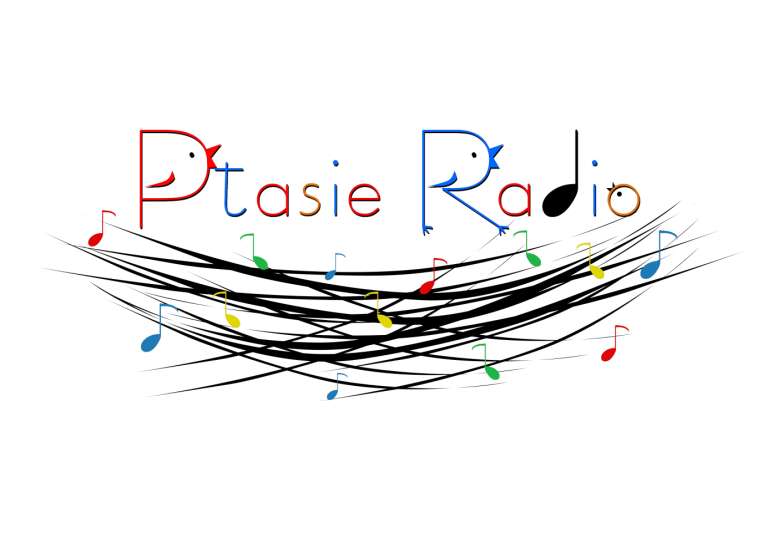 Wyprawka do przedszkolaw podpisanej torbie:kocyk/kołderka, poduszka, prześcieradło; wymiary leżaczka 140×60,chusteczki wyciągane: 2 opakowaniachusteczki nawilżane: 2 opakowaniaw podpisanym worku: kapcie – wygodne i łatwe do zakładania dla dziecka. Jeżeli to możliwe – podpisane,ubranka na zmianę (w tym bielizna) dopasowane do pory roku, wygodne dla dziecka przy zabawie, Koniecznie kilka sztuk,zapasowy worek / torba na mokre rzeczy.